What's New—September 2016?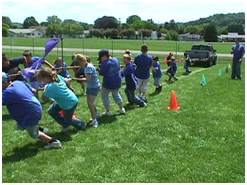 Click on the icons to like us at:  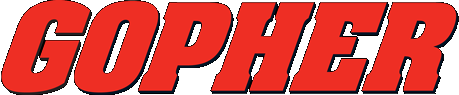 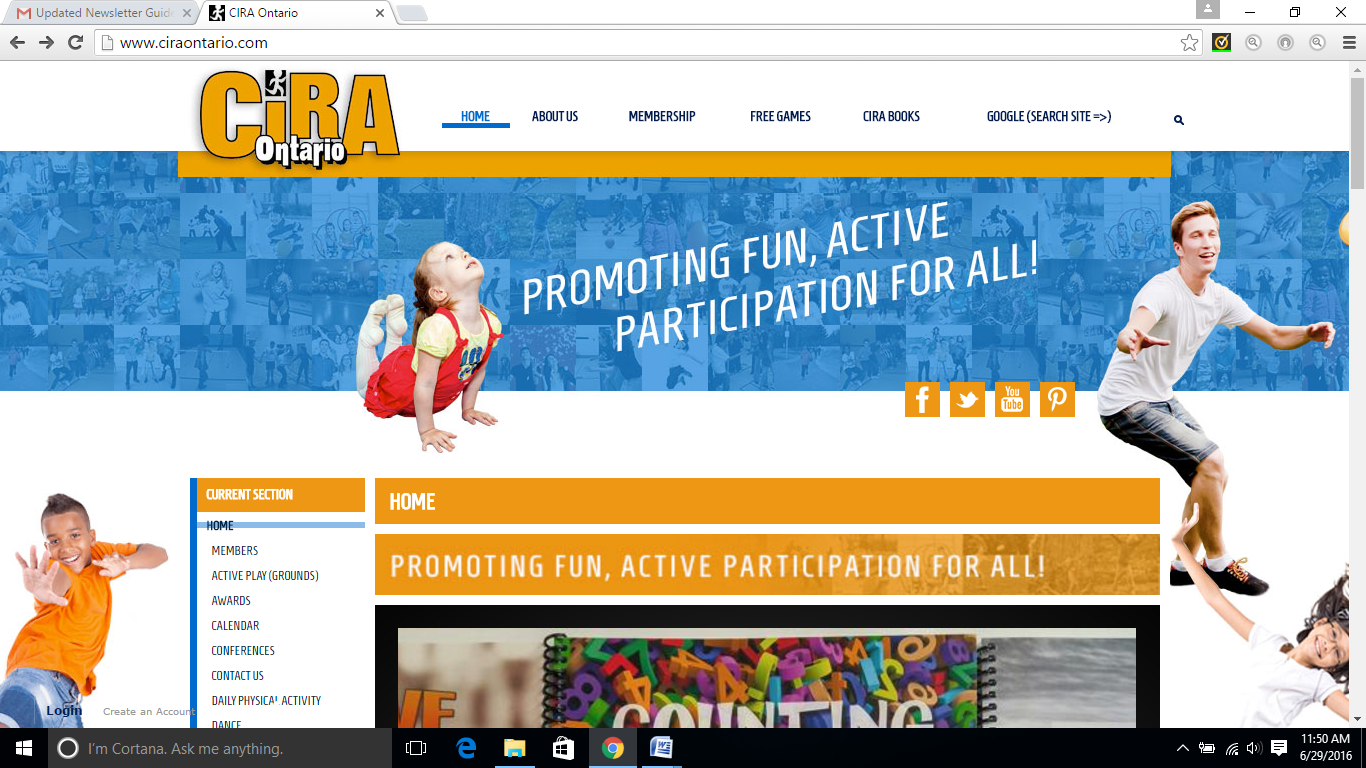 President’s Message: A high school teacher used an intramural challenge for his students which involved timing how long it takes them to pull a truck from one end of the school yard to the other end. The task involved leadership, teamwork, physical energy, and lots of laughs. Probably the hardest task was the inertia of the car when it first began to be pulled. Once the car started moving, keeping it going still required leadership, teamwork, physical energy, laughs, and safety considerations. But it worked and the students succeeded.Intramurals are like that. The beginning of the school year it takes some energy to get it all moving, but once moving, look out, let the student leadership, teamwork, energy, laughter…. take over and develop something important for your school from the beginning of the school year till the end.CIRA Ontario is going to a simpler newsletter with this new format and calling it What’s New. Hope it works for you President’s Message: A high school teacher used an intramural challenge for his students which involved timing how long it takes them to pull a truck from one end of the school yard to the other end. The task involved leadership, teamwork, physical energy, and lots of laughs. Probably the hardest task was the inertia of the car when it first began to be pulled. Once the car started moving, keeping it going still required leadership, teamwork, physical energy, laughs, and safety considerations. But it worked and the students succeeded.Intramurals are like that. The beginning of the school year it takes some energy to get it all moving, but once moving, look out, let the student leadership, teamwork, energy, laughter…. take over and develop something important for your school from the beginning of the school year till the end.CIRA Ontario is going to a simpler newsletter with this new format and calling it What’s New. Hope it works for you We are looking for Nominations for various awards—Please add your suggestions by January 5Professional Award: Given to an individual who has recently become a member of CIRA Ontario; has demonstrated a strong commitment to intramurals through their beliefs and action in their community; demonstrates high energy and enthusiasm; and has contributed to CIRA Ontario's mission.Honorary Award: Given to an individual or organization who is not a member of CIRA Ontario but has made a positive contribution to the Association; has networked with CIRA Ontario for three or more years; and possesses a strong belief in intramural recreation and shows it through their actions.Doyle-Harkeness Award: Given to a professional member of CIRA Ontario who possesses a creative, enthusiastic attitude towards intramurals; demonstrates a keen interest and commitment to intramurals and or student leadership though their program; and has a made a definite contribution to CIRA Ontario through their networking and idea sharing.CIRA Ontario Website: In the process of making it more mobile friendly. It is a work in progress but enjoy the changes we have already made. We welcome your suggestionsCIRA Ontario and OASPHE Conference: Reserve your funds and time for the end of April. Promises to be another great event. More details in the next What’s New. $1,000 gift card to be given away in April. Register for free.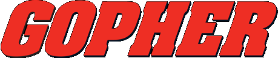 Special Books by Special Kids. View this Facebook page for moving and informative interviews from some special kids.